ĐỀ KIỂM TRA CUỐI HỌC KÌ 2SINH HỌC 8 NĂM HỌC: 2022 - 2023Thời gian làm bài: 45 phút (Không kể thời gian phát đề)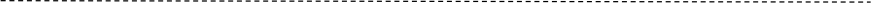 "I.TRẮC NGHIỆM1.Hệ bài tiết nước tiểu gồm : a. Thận, cầu thận, nang cầu thận, bóng đái 	b. Thận, ống đái, nang cầu thận, bóng đái c. Thận, cầu thận, ống dẫn nước tiểu, bóng đái	d. Thận, ống đái, ống dẫn nước tiểu, bóng đái 2. Nhịn đi tiểu lâu có hại vì:a. Dễ tạo sỏi, hạn chế hình thành nước tiểu liên tục và có thể gây viêm bóng đái.b. Dễ tạo sỏi thận và hạn chế hình thành nước tiểu liên tục.c. Dễ tạo sỏi và có thể gây viêm bóng đái.d. Hạn chế hình thành nước tiểu liên tục và có thể gây viêm bóng đái.3. Các chức năng của da là : a. Bảo vệ, cảm giác và vận động b. Bảo vệ, điều hòa thân nhiệt và vận động c. Bảo vệ , cảm giác, điều hòa thân nhiệt và bài tiết d. Bảo vệ, vận động, điều hòa thân nhiệt và bài tiết 4.Cấu tạo của da gồm :a. Lớp biểu bì, lớp bì và lớp cơ.		b. Lớp biểu bì, lớp mỡ dưới da và lớp cơ.c. Lớp bì, lớp mỡ dưới da và lớp cơ	d. Lớp biểu bì, lớp bì và lớp mỡ dưới da.5.Cơ quan điều hòa và phối hợp các hoạt động phức tạp của cơ thể là:a. Trụ não                         				b. Tiểu nãoc. Não trung gian                                                  d. Đại não6. Chức năng nội tiết của tuyến tụy là:a. Tiết glucagon, biến glicogen thành glucozo và dich tụy đổ vào tá tràngb. Nếu đường huyết cao sẽ tiết Isulin, biến glucozo thành glicogenvaf dich tụy đổ vào tá tràngc. Nếu đường huyết thấp sẽ tiết glucagonbieens glicogen thành glucozovà nếu đường huyết cao sẽ tiết Isulin, biến glucozo thành glicogen d. Tiết Isulin, biến glucozo thành glicogen, tiết glucagon, biến glicogen thành glucozo và dịch tụy đổ vào tá tràngII. TỰ LUẬN .1. Chức năng thu nhận sóng âm? Biện pháp vệ sinh tai? (2,5 đ)2. Phản xạ có điều kiện là gì ? Cho ví dụ (1,5đ)3. Chức năng của tuyến giáp ? Vì sao tuyến yên là tuyến nội tiết quan trọng nhất? (2đ)4. Trình bày các nguyên tắc  tránh thai? (1đ)Đáp án và biểu điểmI. Trắc Nghiệm 3đMỗi câu đúng chấm 0,5đII Tự luận 7đCâu 1* Chức năng thu nhận sóng âm (1,5đ)Sóng âm   màng nhĩ   chuỗi xương tai   cửa bầu dục     cơ quan coocti  vùng thính giác          * Biện pháp vệ sinh tai: (1đ)+ Rửa tai bằng tăm bông+ Trẻ em giữ vệ sinh tránh viêm họng+ Tránh tiếng ồn Câu 2- Phản xạ CĐK là PX được hình thành trong đời sống cá thể, kết quả của học tập rèn luyện (1đ)- VD: Đi nắng phải đội mũ (0,5đ)Câu 3-  Chức năng tuyến giáp+ Có vai trò quan trọng trong quá trình chuyển hóa vật chất và năng lượng của cơ thể (0,5đ)+ Tuyến giáp cùng với tuyến cận giáp có vai trò điều hòa trao đổi Canxi và Phootpho trong máu (0,5đ)- Vì sao tuyến yên là tuyến quan trọng nhất:Vì tuyến yên tiết các hoocmon kích thích hoạt động của các tuyến nội tiết khác (1đ)Câu 4Các nguyên tắc tránh thai: (1đ)+ Ngăn trứng chín và rụng+ Tránh không để tinh trùng gặp trứng.+ Chống sự làm tổ của trứng đã thụ tinhMA TRẬN ĐỀ THI HK II SINH HỌC 8PHÒNG GD & ĐT ……………….Chữ kí GT1: ...........................TRƯỜNG THPT……………….Chữ kí GT2: ...........................Họ và tên: …………………………………… Lớp: ………………..Số báo danh: …………………………….……Phòng KT:…………..Mã pháchĐiểm bằng sốĐiểm bằng chữChữ ký của GK1Chữ ký của GK2Mã pháchCâu123456Đáp ánADCDBDTên chủ đềNhận biếtNhận biếtThông hiểuThông hiểuVận dụng thấpVận dụng thấpVận dụng caoVận dụng caoTNTLTNTLTNTLTNTLChương 73 tiếtCấu tạo chức năng của HBTVệ sinh HBT nước tiểu10%= 1đ50%=0,5đ50%=0,5đChương 82 tiếtChức năng của daCấu tạo của da10%=1đ50%=0,5đ50%=0,5đChương 9 12 tiếtCấu tạo của HTKChức năng thu nhận sóng âmPhản xạ có điều kiện là gìBiện pháp vệ sinh taiCho ví dụ45%=4,5đ11%=0,5đ55=2,5đ34%=1,5đChương 105 tiếtChức năng nội tiếtChức năng của tuyến giápVì sao tuyến yên là tuyến nội tiết quan trọng nhất25%=2đ0,5đ=20%40%=1đ40%=1đ`Chương 114 tiếtTrình bày các nguyên tắc tránh thai10%=1 đ100%=1đTổng cộng : 26 tiếtSố câuSố điểm100%= 10đ4 câu2đ2 câu1đ4 câu4,5d3 câu2,5đ